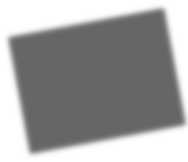 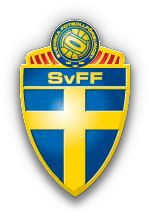 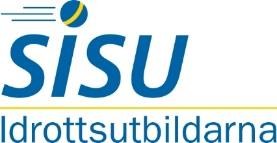 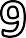 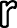 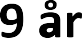 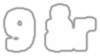 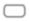 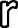 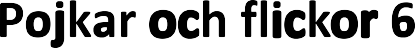 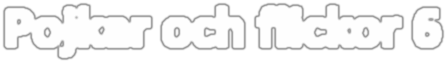 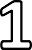 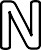 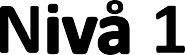 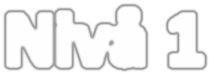 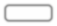 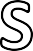 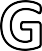 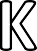 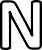 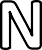 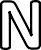 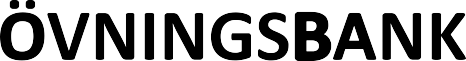 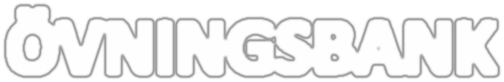 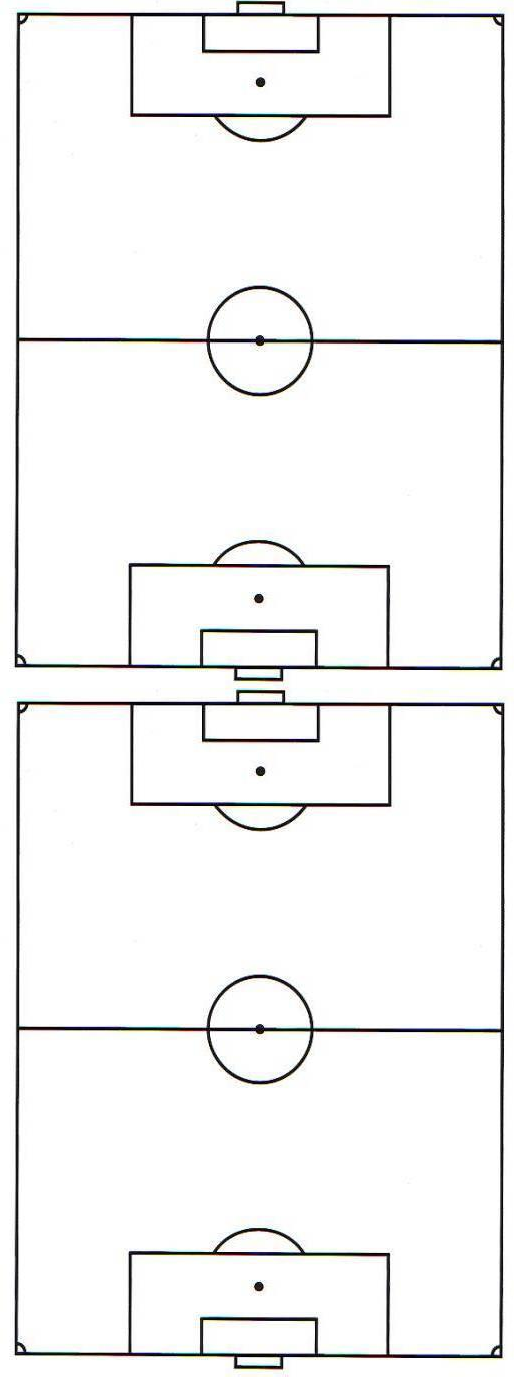 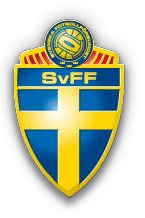 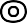 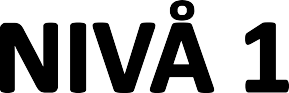 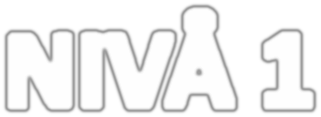 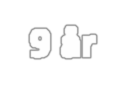 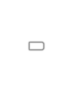 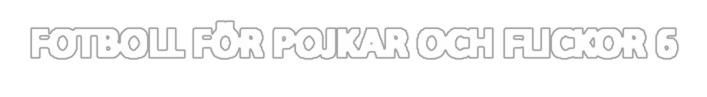 FOTBOLL FÖR POJKAR OCH FLICKOR 6-9 årINNEHÅLLSFÖRTECKNINGFakta spelarutbildningsplan SvFF	2Fakta spelarutbildningsplan SvFF Nivå 1	3Fakta spelarutbildningsplan SmFF Nivå 1	4Träning 1, Driva	5Träning 2, Utmana, finta och dribbla	9Träning 3, Vända	13Träning 4, Skjuta	17Träning 5, Ta bollen	21Träning 6, Fånga bollen (målvaktsspel)	25Matchens genomförande	29Fotboll är enkelt Nivå 1	301Inför säsongen 2013 lanserade för första gången Svenska Fotbollförbundet en spelarutbildningsplan. Syftet är att hjälpa distrikt, klubbar och ledare att göra verksamheten så stimulerande och utvecklande som möjligt för alla barn- och ungdomar som väljer att börja med fotboll. Några grunder i spelarutbildningsplanen är följande: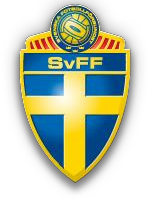 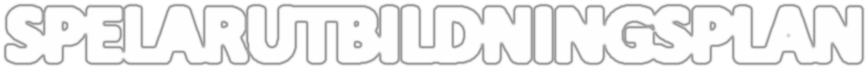 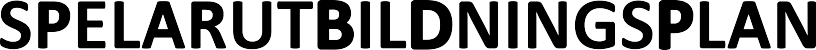 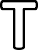 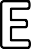 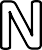 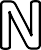 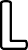 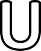 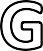 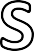 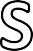 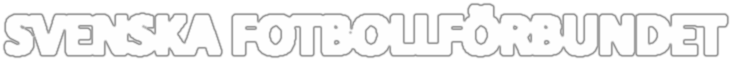 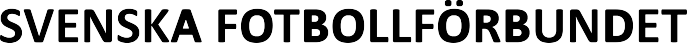 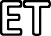 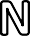 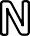 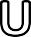 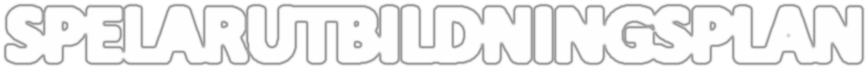 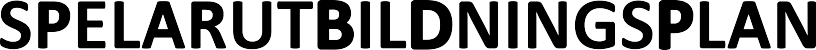 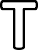 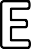 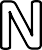 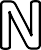 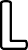 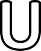 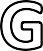 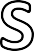 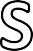 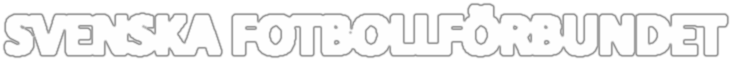 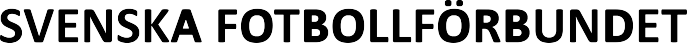 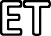 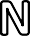 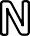 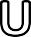 Vad är fotboll? Spelets faser är analyserade och nerbrutna i anfallsspel och försvarsspel med omställning emellan. Därifrån kan man bryta ner respektive del ytterligare för att analysera vad man behöver träna på. Se skiss längst ner till vänster på sidan.Utgå från matchen när ni planerar träningen. Analysera vilka delar av ert spel som fungerar bra och mindre bra och gör träningar utifrån det. Glöm inte bort att träna på det ni är bra på!Minst 50 % av träningen ska vara spel i någon form, gör enkla, funktionella och matchlika övningar. För att låta spelarna ta beslut även under träning är det viktigt med övningar där det finns både medspelare och motståndare att förhålla sig till.Guided discovery, ge inte spelarna alla svaren utan låt dom själva ta beslut och komma på lösningar genom att ställa frågor.4 nivåer, träningar och matcher planeras efter spelarnas nivå och ålder. För varje nivå finns en rad färdigheter som spelarna bör lära sig och träna på under den aktuella nivån. Följande nivåer finns: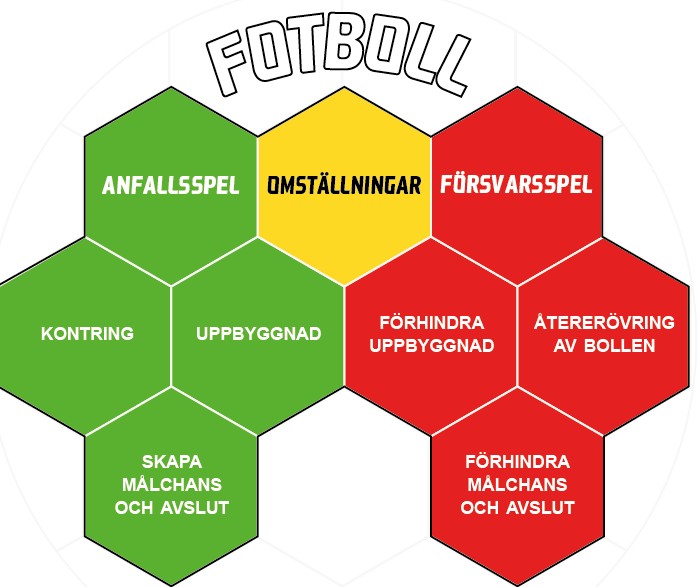 Enligt Svenska Fotbollförbundets spelarutbildningsplan innefattar nivå 1 6-9 åringar och nivån kallas för ”fotbollsglädje”. På nivå 1 har spelarna svårt att uppfatta vad som händer omkring dom och man ser därför ofta att t.ex. alla spelare springer efter bollen. Därför är det svårt för spelarna att t.ex. ha ett bra passningsspel och fokus bör istället läggas på ”jag och bollen” och färdigheter som spelarna utför själva, utan hjälp av medspelarna. Verksamheten bör anpassas efter detta och nedan följer lite fakta kring barns utveckling på nivå 1 samt tips till ledaren: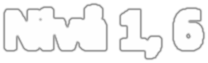 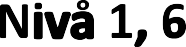 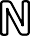 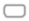 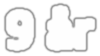 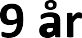 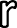 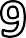 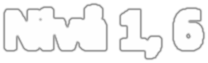 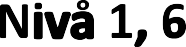 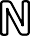 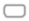 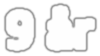 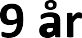 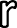 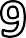 Fysisk utvecklingInleds med en liten växtspurt, därefter en lugn period.Ingen fysisk skillnad mellan flickor och pojkar.Stort rörelsebehov och stora muskelgrupper är mer utvecklade än små.Grovmotorisk rörelse och utveckling är i centrum,t.ex. springa, hoppa, fånga och sparka.Finmotorisk rörelse är ännu ej utvecklad (t.ex. öga- hand och öga - fot koordination).Effekten av specifik uthållighetsträning är mycket liten. Den vanliga fotbollsträningen ger tillräcklig träning.Anaeroba systemet (t.ex. styrka och det så kallade mjölksyrasystemet) är ännu ej utvecklat.Träningen50 % av träningen bör vara spel i någon form.50 % av träningen bör vara koordination, rörelseoch teknik.Variation.Enkla övningar.Små ytor.Få spelare per lag/grupp.Hög aktivitet och många bollkontakter.Korta arbetsperioder.Fokus på prestation och att göra sitt bästa.Korta samlingar.1-2 träningar i veckan.Psykosocial utvecklingStor fantasi.Egocentrisk.Mindre utvecklad uppmärksamhetVill vara i centrum.Svårt att lyssna på längre instruktioner.Liten förståelse för lagaktiviteter.Kan oftast bara fokusera på en sak.Självuppfattningen börjar att utvecklas.Förmågan att analysera är begränsad.Rutiner är trygghet.Dåligt utvecklad förmåga att förstå tid och rum.Behöver mycket positiv feedback.Deltar i fotboll för att det är roligt.MatchenEnkla rutiner och genomgångar.Jämna matcher.Mycket speltid, få avbytare.Alla spelar lika mycket.Spela som vi tränar.Låt spelarna lösa matchsituationerna.Fokus på prestation och att göra sitt bästa.Fair Play1 match i veckan alt. sammandrag 1 g/månaden.20 matcher/säsong.Tränarstil för nivånPositiv feedback och uppmuntran.Ge utrymme för barnens fantasi.Tydliga men få anvisningar.Använd frågeteknik.Ge alla uppmärksamhet.För att ytterligare underlätta för klubbar och ledare har man tagit fram skisserna ”fotboll är enkelt” för de fyra nivåerna. Skisserna syftar till att hjälpa ledare att analysera matcherna och bestämma vad laget behöver träna på. ”Fotboll är enkelt” är även ett ypperligt verktyg att använda för att förklara för spelarna hur de kan tänka när de tar beslut på planen. SmFF har även tagit fram ett häfte med exempelträningar för varje nivå, där träningarna bygger på någon av delarna i ”fotboll är enkelt” för nivån. Nedan ser ni fotboll är enkelt skissen för nivå 1.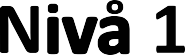 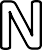 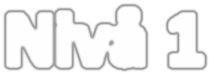 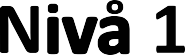 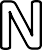 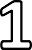 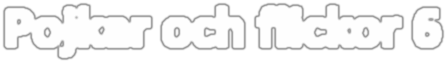 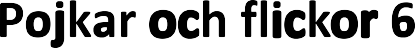 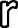 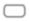 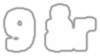 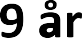 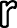 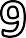 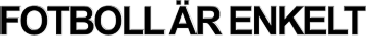 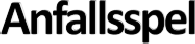 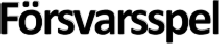 Anfallsspel när vårt lag vinner bollen ställer vi snabbt om till anfallsspel och alla spelare ska då delta i anfallsspelet. Spelaren som har bollen har som målsättning att göra mål genom att skjuta. Man kan komma till skott genom att driva mot målet på fri yta. Om motståndare kommer emot bollhållaren för att försöka ta bollen kan man utmana för att ta sig förbi motståndaren genom att t.ex. finta och dribbla. Man kan även vända för att ta sig bort från motståndaren och komma till fri yta.Försvarsspel när motståndarna vinner bollen ställer vi snabbt om till försvarsspel och alla spelare ska då delta i försvarsspelet. Genom att ta bollen hindrar vi motståndarna från att göra mål och om vi kan behålla bollen efter att vi har tagit den så kan vi istället göra mål själva.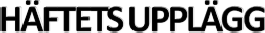 Häftet för nivå 1 består av sex förslag på träningar som alla utgår ifrån ett tema som är hämtat från skissen fotboll är enkelt. På träningens första sida ser ni vilken del av fotboll är enkelt som träningen syftar till och även ett tidsschema för träningens genomförande. Träningarna är planerade med en uppvärmning och en avslutning som kan genomföras med alla spelare i laget i samma övning. Däremellan genomförs stationsträning i mindre grupper. Varje träning består av tre stationer som genomförs samtidigt och barnen byter station efter 15 minuter. Om ni är för få spelare i laget kan ni låta en station åt gången stå tom. Om ni är många spelare i laget kan ni istället bygga upp varje station på två ställen för att hålla nere antalet barn per station. Efter träningen görs en sammanfattning genom att ställa frågor kring rubrikerna vad, varför och hur i övningarna. Efter varje träning finns även tips på hur ni kan koppla träningens tema till nästa match.I slutet på häftet finns tips på hur ledaren kan hantera matchen vad gäller t.ex. byten, matchgenomgång och coachning.ANFALLSSPELDRIVA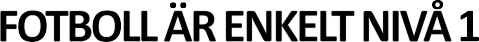 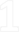 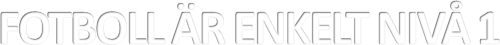 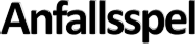 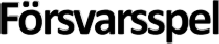 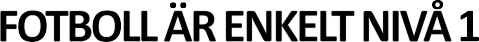 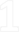 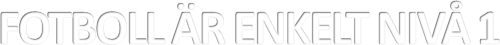 Lagets spel bygger på ”fotboll är enkelt” och träningen på den skuggade rutanDriva är ett sätt att skapa skottläge och göra mål. När man driver är det viktigt att titta sig omkring för att kunna se var det finns fria ytor och var motståndarna befinner sig. När motståndare kommer emot för att försöka ta bollen kan man riktningsförändra och tempoväxla för att behålla bollen och ta sig förbi motståndaren.DRIVAVADDrivaVARFÖRFör att kunna kontrollera bollen på fri yta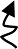 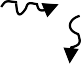 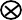 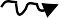 HURHur kan jag kontrollera bollen när jag springer medden? (många tillslag, bollen nära foten)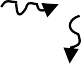 Vilken del av foten är bäst att använda när jag driver? (utsidan eller vristen)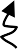 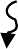 ÖVAOrganisation10-20 spelare, 1 boll per spelare, 4 ytor 10-20 x 10-20 m16 konerAnvisningLika många spelare i varje yta. Spelarna driver innanför ytan och söker fria ytor. På tränarens signal byter spelarna yta diagonalt.SAMMANFATTASe rubrikerna VAD, VARFÖR och HUR.10 minVADDriva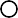 VARFÖRFör att träna på att driva i spel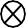 HURHur kan jag kontrollera bollen när jag springer med den? (många tillslag, bollen nära foten)Vilken del av foten är bäst att använda när jag driver? (utsidan eller vristen)Hur kan MV fånga bollen i ett säkert grepp? (kroppen bakom bollen, fånga i skopan eller med händerna)ÖVAOrganisation8 spelare, 1 boll + reservbollar, yta 20-30 x 15-20 m,2 mål, 2 färger västar, 6 konerAnvisningFritt spel 3 mot 3 + målvakt i varje lag.SAMMANFATTASe rubrikerna VAD, VARFÖR och HUR.15 minDRIVAVADDrivaVARFÖRFör att träna på att driva med riktningsförändring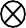 HUR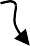 Hur ska du göra för att veta vart du ska driva? (titta upp så ofta som möjligt)Vad kan jag göra när jag kommer till en kona eller möter en motståndare? (byta riktning, tempoväxla)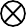 ÖVAOrganisation6-10 spelare, varsin boll, yta 30 x 15 m, 10 konerAnvisningSpelarna driver innanför ytan utan att krocka med varandra eller springa på konerna.SAMMANFATTASe rubrikerna VAD, VARFÖR och HUR.15 minVADDriva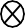 VARFÖRFör att träna på att driva förbi motståndare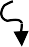 HURHur ska du göra för att veta vart du ska driva? (titta upp så ofta som möjligt)Hur kan jag driva förbi motståndaren? (byta riktning, tempoväxla)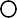 ÖVAOrganisation4 spelare, 1 boll + reservbollar, yta 15 x 10 m, 4 konerAnvisningFritt spel 1 mot 1 med minst en vilande spelare i varje lag. Poäng när man driver över motståndarnas linje med bollen under kontroll. Byt spelare efter varje anfall.SAMMANFATTASe rubrikerna VAD, VARFÖR och HUR.15 minDRIVA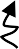 SAMMANFATTATräningen avslutas med en sammanfattning tillsammans med spelarna. Gör detta genom att ställa frågor kring träningens VAD, VARFÖR och HUR.ATT TÄNKA PÅ UNDER MATCH SOM SPELAS EFTER TRÄNING FÖR DRIVAMatchinstruktioneratt belysa och analysera under och efter matchKommer vi till bra lägen för att driva under matchen? Varför eller varför inte?Vad gör vi bra när vi gör driver?Vad kan vi göra bättre när vi driver?Matchens resultatVinst 1-0 = Alla spelare i laget har drivit minst 5 meter med bollen någon gång under matchen. Oavgjort 0-0 = Alla spelare i laget har inte drivit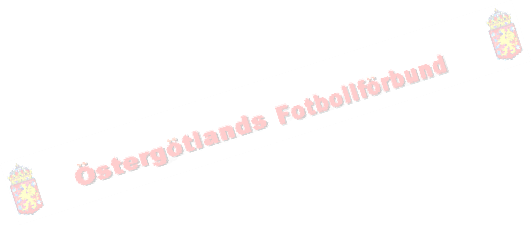 minst 5 meter med bollen någon gång under matchen.Förlust 0-1 = Ingen spelare i laget har drivit minst 5 meter med bollen under matchen.När laget har vunnit två matcher efter varandra med 1-0 enligt modellen ”matchens resultat” är ni redo att gå vidare till ett nytt tema eller höja utmaningen inom aktuellt tema.8ANFALLSSPELUTMANA, FINTA, DRIBBLA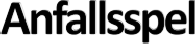 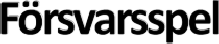 Lagets spel bygger på ”fotboll är enkelt” och träningen på den skuggade rutanUtmana, är ett sätt att passera en motståndare när man har bollen. För att ta sig förbi motståndaren kan man luras genom att först finta och sedan dribbla förbi. T.ex. kan man lura motståndaren att man ska springa med bollen åt höger men istället springa åt vänster. För att motståndaren ska bli lurad är det viktigt att man gör finten tydligt, riktningsförändrar och tempoväxlar. Exempel på finter är kroppsfint, överstegsfint, passningsfint och skottfint.UTMANA, FINTA, DRIBBLAVADUtmana, finta, dribblaVARFÖRFör ta sig förbi en motståndareHUR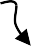 Var bör bollen vara när jag ska utmana, finta, dribbla? (bollen nära foten)Vad ska du tänka på efter finten? (tempoväxla och	 	 dribbla förbi)ÖVAOrganisation10-20 spelare, varsin boll, yta 15-20 x 20-30 m, 1 väst per spelare, 4 konerAnvisningSpelarna sätter västen som svans i byxan och driver i ytan. På tränarens signal ska man försöka ta de andras svansar och samtidigt ha bollen under kontroll. Har en spelare mer än 1 svans håller man de andra svansarna i handen. Blir man av med alla sina svansar så får man ta en svans från någon annan.SAMMANFATTASe rubrikerna VAD, VARFÖR och HUR.	10 minMVVADUtmana, finta, dribbla	XXVARFÖRFör ta sig förbi en motståndare och göra mål	MVHURVar bör bollen vara när jag ska utmana, finta, dribbla? (bollen nära foten)Vad ska du tänka på efter finten? (tempoväxla och dribbla förbi)Hur kan MV fånga bollen i ett säkert grepp? (kroppen bakom bollen, fånga i skopan eller med händerna)ÖVAOrganisation8 spelare, 1 boll + reservbollar, yta 20-30 x 15-20 m,2 mål, 2 färger västar, 6 konerAnvisningFritt spel 3 mot 3 + målvakt i varje lag.SAMMANFATTASe rubrikerna VAD, VARFÖR och HUR.	15 minVADUtmana, finta, dribblaUTMANA, FINTA, DRIBBLAVARFÖRFör ta sig förbi en motståndareHURHur utför jag en kroppsfint? (finta genom att flytta över kroppsvikten åt ena hållet för att sedan dribbla åt det andra hållet)Vad ska du tänka på efter finten? (tempoväxla och dribbla förbi)ÖVAOrganisation4-6 spelare, varsin boll4-6 spelare, varsin boll4-6 spelare, varsin boll. Yta 10 x 15 m, 4 konerAnvisningSpelarna genomför finten stillastående utan ochmed boll.Spelarna fintar och dribblar i rörelse.Spelarna utmanar, fintar och dribblar i ytan.1	2	3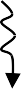 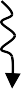 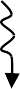 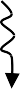 SAMMANFATTASe rubrikerna VAD, VARFÖR och HUR.VADUtmana, finta, dribblaVARFÖRFör ta sig förbi en motståndare och göra mål15 min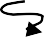 HURVar bör bollen vara när jag ska utmana, finta, dribbla? (bollen nära foten)Vad ska du tänka på efter finten? (tempoväxla och dribbla förbi)ÖVAOrganisation4 spelare, 1 boll + reservbollar, yta 10-15 m x 15-20 m,4 små mål, 2 färger västar, 4 konerAnvisningFritt spel 1 mot 1 med minst en vilande spelare i varje lag. Byt spelare efter viss tid.SAMMANFATTASe rubrikerna VAD, VARFÖR och HUR.15 minUTMANA, FINTA, DRIBBLA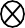 SAMMANFATTATräningen avslutas med en sammanfattning tillsammans med spelarna. Gör detta genom att ställa frågor kring träningens VAD, VARFÖR och HUR.ATT TÄNKA PÅ UNDER MATCH SOM SPELAS EFTER TRÄNING FÖR UTMANA, FINTA OCH DRIBBLAMatchinstruktioneratt belysa och analysera innan, under och efter matchKommer vi till bra lägen för att utmana, finta ochdribbla? Varför eller varför inte?Vad gör vi bra när vi utmanar, fintar och dribblar?Vad kan vi göra bättre när vi utmanar, fintar och dribblar?Matchens resultatVinst 1-0 = Alla spelare i laget utmanat, fintat och dribblat någon gång under matchen.Oavgjort 0-0 = Alla spelare har inte utmanat, fintat och dribblat någon gång under matchen.Förlust 0-1 = Ingen spelare har utmanat, fintat och dribblat under matchen.När laget har vunnit två matcher efter varandra med 1-0 enligt modellen ”matchens resultat” är ni redo att gå vidare till ett nytt tema eller höja utmaningen inom aktuellt tema.12ANFALLSSPELVÄNDALagets spel bygger på ”fotboll är enkelt” och träningen på den skuggade rutanVända är ett sätt att ta sig bort från motståndare som försöker bryta bollen. Innan vändningen är det viktigt att titta upp för att se åt vilket håll det finns fria ytor att vända till. Man kan vända både rakt bakåt eller åt höger eller vänster.VÄNDAVAD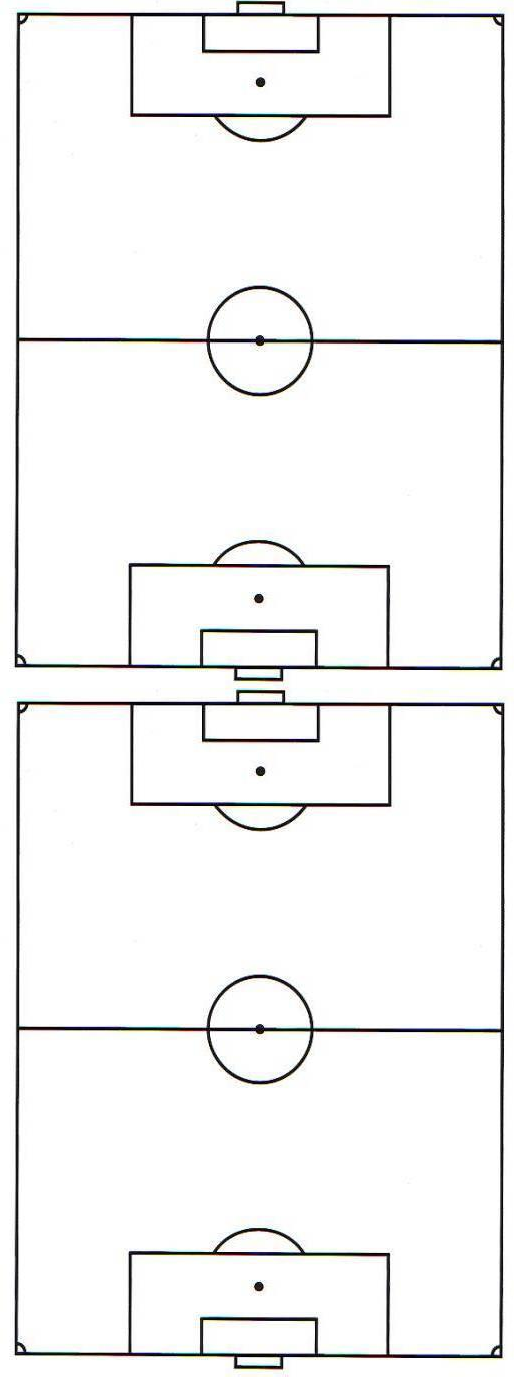 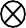 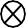 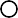 VändaVARFÖRFör att komma bort från motståndare och hitta fria ytorHURHur gör du för att veta vart du ska vända? (titta uppinnan vändning men titta på bollen i vändningen)Hur gör du för att få bra balans när du vänder? (böj knän, fötterna axelbrett och håll ut armarna)ÖVAOrganisation6-10 spelare, varsin boll, yta 15-20 x 20-30 m, 4 konerAnvisningSpelarna driver bollen innanför ytan. De 4 linjerna får varsitt namn (t.ex. Messi, Zlatan, Asllani och Rohlin). På tränarens signal ska spelarna vända och ta sig till den linje tränaren säger. Vid linjen gör spelarna vändning tillbaka in i ytan.SAMMANFATTASe rubrikerna VAD, VARFÖR och HUR.10 minVAD	MVVändaXVARFÖRFör att komma bort från motståndare, hitta fria ytor	Xoch göra målMVHURHur gör du för att veta vart du ska vända? (titta upp innan vändning men titta på bollen i vändningen)Hur gör du för att få bra balans när du vänder? (böj knän, fötterna axelbrett och håll ut armarna)Hur kan MV fånga bollen i ett säkert grepp? (kroppen bakom bollen, fånga i skopan eller med händerna)ÖVAOrganisation8 spelare, 1 boll + reservbollar, yta 20-30 x 15-20 m,2 mål, 2 färger västar, 6 konerAnvisningFritt spel 3 mot 3 + målvakt i varje lag.SAMMANFATTASe rubrikerna VAD, VARFÖR och HUR.15 minVÄNDAVADVändaVARFÖRFör att komma bort från motståndare, hitta fria ytor och göra målHURVilka delar av foten kan jag vända med? (insida, utsida, sula, klack)Hur kan jag lura motståndaren? (driv mot ena målet för att sedan snabbt vända och driva mot det andra)ÖVAOrganisation6 spelare, 3 bollar, 4 koner + 3 konmål, yta 15 x 10 mAnvisningAnfallsspelaren driver genom första konmålet och vänder sedan åt valfritt håll för att örsöka göra mål genom att driva genom något av konmålen på kortsidorna. Försvarsspelaren startar från sin linje så fort bollhållaren börjar driva och försöker ta bollen. Vid brytning blir försvararen anfallare. Övningen pågår tills någon gör mål eller bollen är utanför planen. Byt led efter varje match.SAMMANFATTASe rubrikerna VAD, VARFÖR och HUR.VADVända15 minVARFÖRFör att komma bort från motståndare, hitta fria ytoroch göra mål	X	XHURVilka delar av foten kan jag vända med? (insida, utsida, sula, klack)Hur kan jag lura motståndaren? (driv mot ena målet för att sedan snabbt vända och driva mot det andra)ÖVAOrganisation6 spelare,1 boll + reservbollar, yta 15-20 x 20-25 m, 4 små mål, 2 färger västar, 4 konerAnvisningFritt spel 3 mot 3.SAMMANFATTASe rubrikerna VAD, VARFÖR och HUR.15 minVÄNDA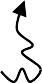 SAMMANFATTATräningen avslutas med en sammanfattning tillsammans med spelarna. Gör detta genom att ställa frågor kring träningens VAD, VARFÖR och HUR.ATT TÄNKA PÅ UNDER MATCH SOM SPELAS EFTER TRÄNING FÖR VÄNDAMatchinstruktioneratt belysa och analysera innan, under och efter matchKommer vi till bra lägen för att vända undermatchen? Varför eller varför inte?Vad gör vi bra när vi gör vändning?Vad kan vi göra bättre när vi gör vändning?Matchens resultatVinst 1-0 = Alla spelare i laget vänt någon gång under matchen.Oavgjort 0-0 = Alla spelare har inte gjort vändning någon gång under matchen.Förlust 0-1 = Ingen spelare har gjort vändning under matchen.När laget har vunnit två matcher efter varandra med 1-0 enligt modellen ”matchens resultat” är ni redo att gå vidare till ett nytt tema eller höja utmaningen inom aktuellt tema.16ANFALLSSPELSKJUTALagets spel bygger på ”fotboll är enkelt” och träningen på den skuggade rutanStjuta är det vanligaste sättet att göra mål på. För att få ett bra skott är det viktigt att titta upp innan man skjuter för att se var målvakten är och sedan titta på bollen när man skjuter för att få rätt träff.SKJUTAVADSkjutaVARFÖRFör att göra målHURHur vet du vart du ska skjuta? (titta upp innan skottetmen på bollen när jag skjuter)	MVHur kan jag få kraft i skottet? (spänn vristen, tån pekar neråt och hälen uppåt)Hur kan MV fånga bollen i ett säkert grepp? (kroppen bakom bollen, fånga i skopan eller med händerna)ÖVAOrganisation2 spelare, 1 boll, 2 konmålAnvisningSpelarna skjuter mot varandra där man alternerar sommålvakt. Variera avståndet.SAMMANFATTASe rubrikerna VAD, VARFÖR och HUR.10 minMVVADSkjuta	X XMVVARFÖRFör att göra målHURHur vet du vart du ska skjuta? (titta upp innan skottet men på bollen när jag skjuter)Hur kan jag få kraft i skottet? (spänn vristen, tån pekar neråt och hälen uppåt)Hur kan MV fånga bollen i ett säkert grepp? (kroppen bakom bollen, fånga i skopan eller med händerna)ÖVAOrganisation8 spelare, 1 boll + reservbollar, yta 15-20 x 15-20 m,2 mål, 2 färger västar, 6 konerAnvisningFritt spel 3 mot 3 + målvakt i varje lag.SAMMANFATTASe rubrikerna VAD, VARFÖR och HUR.15 minSKJUTAVAD	MVSkjutaXVARFÖR	XFör att göra målHURHur vet du vart du ska skjuta? (titta upp innan skottet men på bollen när jag skjuter)Hur kan jag få kraft i skottet? (spänn vristen, tån pekar neråt och hälen uppåt)Hur kan MV fånga bollen i ett säkert grepp? (kroppen bakom bollen, fånga i skopan eller med händerna)ÖVAOrganisation6 spelare, 1 boll + reservbollar, yta 15 x 20 m. 1 stort mål, 2 koner + 2 kon mål, 2 färger västarAnvisningFritt spel 3 mot 2 + målvakt. Anfallande lag kommer snabbt till avslut. När försvarande lag vinner bollen försöker de göra mål i kon målen.SAMMANFATTASe rubrikerna VAD, VARFÖR och HUR.15 minVADSkjutaVARFÖRFör att göra målHURHur vet du vart du ska skjuta? (titta upp innan skottet men på bollen när jag skjuter)Hur kan jag få kraft i skottet? (spänn vristen, tån pekar neråt och hälen uppåt)ÖVAOrganisation4-10 spelare, varsin boll, 1 målAnvisningAlla spelarna skjuter mot mål samtidigt. Bollen ska gå i mål utan att studsa innan mållinjen. Variera avståndet.SAMMANFATTASe rubrikerna VAD, VARFÖR och HUR.15 minSKJUTA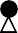 X X	XSAMMANFATTATräningen avslutas med en sammanfattning tillsammans med spelarna. Gör detta genom att ställa frågor kring träningens VAD, VARFÖR och HUR.ATT TÄNKA PÅ UNDER MATCH SOM SPELAS EFTER TRÄNING FÖR SKJUTAMatchinstruktioneratt belysa och analysera innan, under och efter matchKommer vi till avslut under matchen? Varför eller varför inte?Vad gör vi bra när skjuter?Vad kan vi göra bättre när vi skjuter?Matchens resultatVinst 1-0 = Alla spelare i laget skjutit någon gång under matchen.Oavgjort 0-0 = Alla spelare har inte skjutit någon gång under matchen.Förlust 0-1 = Ingen spelare har skjutit under matchen.När laget har vunnit två matcher efter varandra med 1-0 enligt modellen ”matchens resultat” är ni redo att gå vidare till ett nytt tema eller höja utmaningeninom aktuellt tema.	20FÖRSVARSSPELTA BOLLEN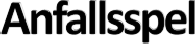 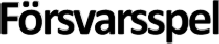 Lagets spel bygger på ”fotboll är enkelt” och träningen på den skuggade rutanTa bollen är grunden i försvarsspelet och när motståndarna har bollen gäller det att ta den så fort som möjligt så att dom inte kan göra mål. Man tar bollen av motståndarna genom att komma nära bollhållaren och ta bollen mellan bollhållarens tillslag. För att kunna behålla bollen när man tar den så är det bra att komma emellan motståndaren och bollen med kroppen och på så vis täcka bollen från motståndaren.TA BOLLENVADTa bollenVARFÖRLära sig ta bollen från motståndarenHURNär ska jag ta bollen? (så fort motståndarna har den)Vad är viktigt när jag ska ta bollen? (kom näramotståndaren, ta bollen mellan motståndarens	 	 tillslag, kliv in med kroppen mellan motståndaren ochbollen)ÖVAOrganisation6-10 spelare, hälften av spelarna har boll, 4 konerAnvisningDom spelare som inte har boll ska försöka ta bollen från dom som har boll. Om man blir av med sin boll tar man en boll från någon annan.SAMMANFATTASe rubrikerna VAD, VARFÖR och HUR.10 minVAD	MVTa bollenXVARFÖRLära sig ta bollen från motståndaren för att förhindra	XmålMVHURNär ska jag ta bollen? (så fort motståndarna har den)Vad är viktigt när jag ta bollen? (kom nära motståndaren, ta bollen mellan motståndarens tillslag, kliv in med kroppen mellan motståndaren och bollen)Hur kan MV fånga bollen i ett säkert grepp? (kroppen bakom bollen, fånga i skopan eller med händerna)ÖVAOrganisation8 spelare, 1 boll + reservbollar, yta 20-30 x 15-20 m,2 mål, 2 färger västar, 6 konerAnvisningFritt spel 3 mot 3 + målvakt i varje lag.SAMMANFATTASe rubrikerna VAD, VARFÖR och HUR.15 minTA BOLLENVADTa bollenVARFÖRFör att motståndarna inte ska kunna göra målX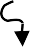 HURNär ska jag ta bollen? (så fort motståndarna har den)Vad är viktigt när jag ska ta bollen? (kom näramotståndaren, ta bollen mellan motståndarens	Xtillslag, kliv in med kroppen mellan motståndaren och bollen)ÖVAOrganisation6 spelare, yta 20 x 15 m, 1 boll + reservbollar, 2 färgervästar, 4 konerAnvisningFritt spel. Poäng när man driver bollen över motståndarnas kortlinje.SAMMANFATTASe rubrikerna VAD, VARFÖR och HUR.15 minVADTa bollenVARFÖR	XFör att motståndarna inte ska kunna göra mål	AHURNär ska jag ta bollen? (så fort motståndarna har den)Vad är viktigt när jag ska ta bollen? (kom nära	Xmotståndaren, ta bollen mellan motståndarens tillslag, kliv in med kroppen mellan motståndaren och bollen)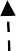 Hur kan MV fånga bollen i ett säkert grepp? (kroppen	MVbakom bollen, fånga i skopan eller med händerna)ÖVAOrganisation6 spelare, 1 boll + reservbollar, yta 20 x 15 m,2 små mål, 2 färger västar, 4 konerAnvisningSpel 1 mot 1 + målvakter. Efter mål eller på tränarens signal kommer nya spelare in. Skifta målvakter efter viss tid.SAMMANFATTASe rubrikerna VAD, VARFÖR och HUR.	15 minTA BOLLENSAMMANFATTATräningen avslutas med en sammanfattning tillsammans med spelarna. Gör detta genom att ställa frågor kring träningens VAD, VARFÖR och HUR.ATT TÄNKA PÅ UNDER MATCH SOM SPELAS EFTER TRÄNING FÖR ATT TA BOLLENMatchinstruktioneratt belysa och analysera innan, under och efter matchLyckas vi ta bollen från motståndarna under match? Varför eller varför inte?Vad gör vi bra när vi försöker ta bollen?Vad kan vi göra bättre när vi försöker ta bollen?Matchens resultatVinst 1-0 = Alla spelare i laget har tagit bollen från motståndarna någon gång under matchen.Oavgjort 0-0 = Alla spelare har inte tagit bollen från motståndarna någon gång under matchen.Förlust 0-1 = Ingen spelare har tagit bollen från motståndarna under matchen.När laget har vunnit två matcher efter varandra med 1-0 enligt modellen ”matchens resultat” är ni redo att gå vidare till ett nytt tema eller höja utmaningeninom aktuellt tema.	24FÖRSVARSSPELFÅNGA BOLLEN (MV)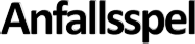 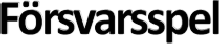 Lagets spel bygger på ”fotboll är enkelt” och träningen på den skuggade rutanMålvaktsspel målvakten kan förhindra mål genom att rädda bollen när motståndarna skjuter. För att kunna rädda är det viktigt att man gör sig beredd när innan skottet kommer, att man tittar på bollen när den är på väg och att man fångar bollen med kroppen bakom. Om bollen kommer på sidan av målvakten gäller det att kasta sig mot bollen.FÅNGA BOLLENVADFånga bollenVARFÖRFör att förhindra mål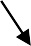 HUR	X	XHur kan jag förbereda mig innan bollen kommer?	X(titta på kastaren, stanna upp löpningen och gör digberedd)Hur kan jag fånga bollen i ett säkert grepp? (kroppen	Xbakom bollen, fånga i skopan eller med händerna)ÖVAOrganisation6 spelare, 1 boll, yta 20 x 15 m, 4 konerAnvisningSpelarna får varsitt nummer från 1-6. Nummer 1 kastar eller rullar bollen till nummer 2 som fångar den och kastar/rullar till nummer 3 osv. Nr 6 kastar/rullar till nummer 1. Använd flera bollar om ni är fler spelare.SAMMANFATTASe rubrikerna VAD, VARFÖR och HUR.10 minMVVAD	XFånga bollenMVVARFÖRFör att förhindra målHURHur kan jag förbereda mig innan bollen kommer? (stå i utgångsställning genom att ha axelbrett mellan fötterna, tyngden på främre delen av foten, armarna redo framför kroppen)Hur kan jag fånga bollen i ett säkert grepp? (kroppen bakom bollen, fånga i skopan eller med händerna)ÖVAOrganisation8 spelare, 1 boll + reservbollar, yta 20-30 x 15-20 m,2 mål, 2 färger västar, 6 koner.AnvisningFritt spel 3 mot 3 + målvakt i varje lag.SAMMANFATTASe rubrikerna VAD, VARFÖR och HUR.15 minFÅNGA BOLLENVADFånga bollenVARFÖRFör att förhindra målHURHur kan jag förbereda mig innan bollen kommer? (stå i utgångsställning genom att ha axelbrett mellan fötterna, tyngden på främre delen av foten, armarna redo framför kroppen)Hur kan jag fånga bollen i ett säkert grepp? (kroppen bakom bollen, fånga i skopan eller med händerna)ÖVAOrganisation2 spelare, 1 boll, lämpligt avstånd beroende på mognad, 2 st konmålAnvisningSpelaren med boll kastar eller rullar bollen mot det andra målet där målvakten försöker rädda. Övningen vänder sedan.SAMMANFATTASe rubrikerna VAD, VARFÖR och HUR.15 minVADFånga bollenVARFÖRFör att förhindra mål	MVHUR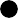 - Hur kan jag ta bollen? (raka armar, en hand bakom	MVbollen och den andra på bollen)ÖVAOrganisation2 spelare, 2 bollar, 2 m mellan spelarnaAnvisningSpelarna sitter på knä mittemot varandra med en boll på varje sida om sig på kroppslängds avstånd. Båda målvakterna kastar sig samtidigt åt höger och fångar varsin boll. Byt sedan håll.StegringGör övningen ståendeSAMMANFATTASe rubrikerna VAD, VARFÖR och HUR.15 minFÅNGA BOLLENKon 1Kon 2Kon 3X X X X  X XKon 4SAMMANFATTATräningen avslutas med en sammanfattning tillsammans med spelarna. Gör detta genom att ställa frågor kring träningens VAD, VARFÖR och HUR.ATT TÄNKA PÅ UNDER MATCH SOM SPELAS EFTER TRÄNING FÖR MÅLVAKTSSPELDet är alltid viktigt att den som är målvakt får uppmuntran och instruktioner i samband med match. Nedan följer några tips som alltid kan användas till målvakten under match.Matchinstruktioneratt belysa och analysera innan, under och eftermatchLyckas fånga bollen under match? Varför eller varför inte?Vad gör målvakten bra när det kommer avslut?Vad kan målvakten göra bättre när det kommer avslut?Matchens resultat för målvaktenVinst 1-0 = Målvakten har fångat bollen minst 1 gång per halvlek.Oavgjort 0-0 = Målvakten har fångat bollen en gång under matchen.Förlust 0-1 = Målvakten har inte fångar bollen under matchen.När laget har vunnit två matcher efter varandra med 1-0 enligt modellen ”matchens resultat” är ni redo att gå vidare till ett nytt tema eller höja utmaningeninom aktuellt tema.	28MATCHENS GENOMFÖRANDETräningarnas tema bygger på skissen ”Fotboll är enkelt” som finns utformad för respektive nivå. Skissen för nivå 1 finns på nästa sida. För maximal inlärning ska skissen används även på matcherna. På så vis får vi en röd tråd genom träningar och matcher, vilket gör att fotboll blir enkelt för spelarna!Skriv gärna ut skissen Fotboll är enkelt i A4 eller större för att kunna visa för spelarna och för att kunna prata om de respektive rutorna i samband med match.Efter varje träning i häftet finns en beskrivning om hur man kan jobba med det aktuella temat i match. Nedan finns en rekommendation om en grund som gäller för varje match.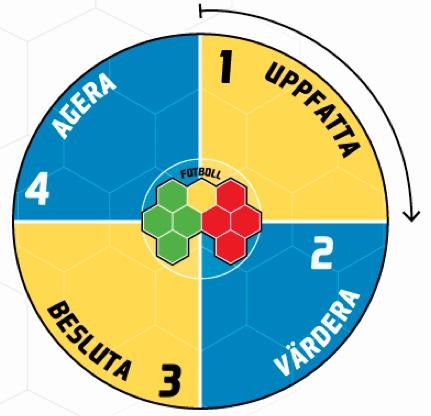 Låt spelarna självauppfatta vad som händervärdera sina alternativbesluta vad som ska görasagera utefter sitt beslutDin roll som ledare är att ien positiv anda ge återkoppling	både	påspelarnas bra och mindre bra ageranden. Detta kan göras direkt när det händer (främst bra ageranden), i halvtid eller efter matchen.29FOTBOLL ÄR ENKELTNIVÅ 1(6-9 år)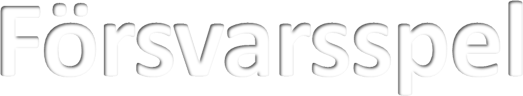 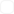 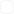 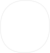 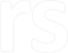 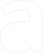 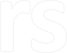 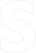 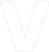 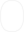 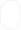 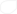 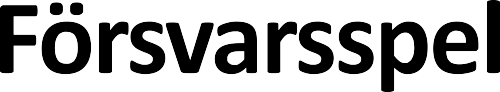 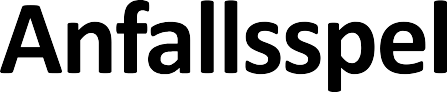 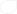 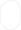 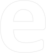 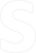 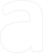 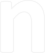 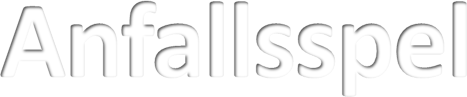 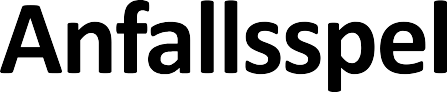 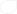 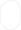 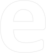 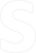 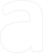 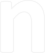 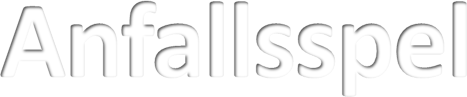 30